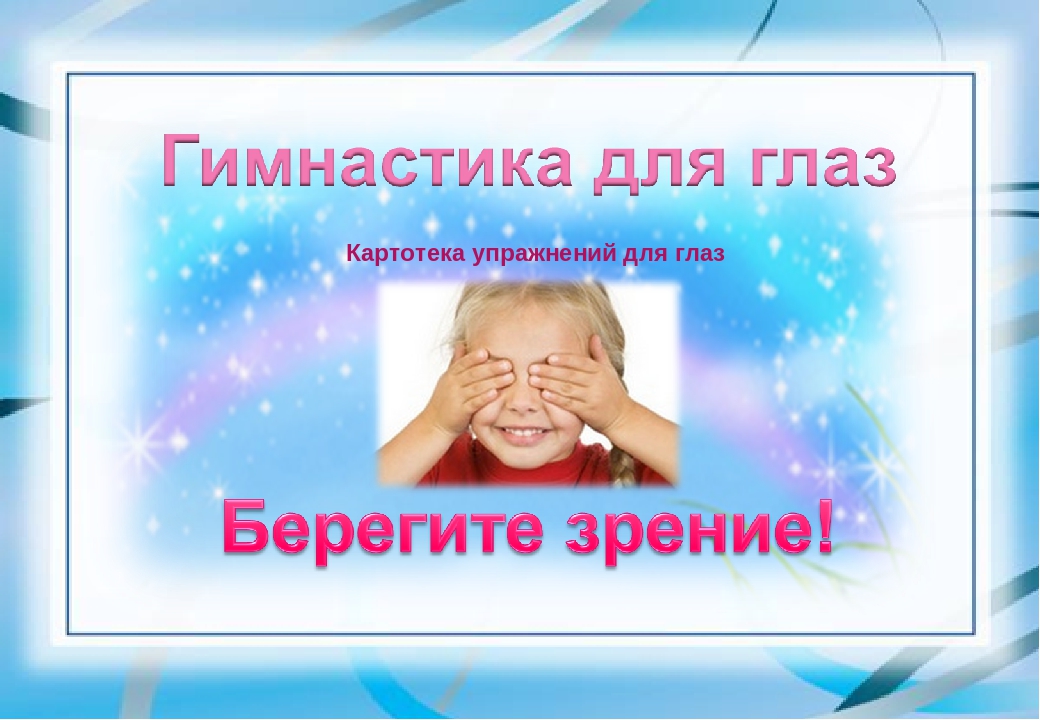 Физкультминутки - детская гимнастика для глаз в стихах№Название упражненияСтихотворная формаВыполняемые движения в соответствии с текстом1«Тренировка» Раз – налево, два – направо,Три – наверх, четыре — вниз.А теперь по кругу смотрим,Чтобы лучше видеть мир.Взгляд направим ближе, дальше,Тренируя мышцу глаз.Видеть скоро будем лучше,Убедитесь вы сейчас!А теперь нажмем немногоТочки возле своих глаз.Сил дадим им много – много,Чтоб усилить в тыщу раз!Посмотреть влево. Посмотреть вправо.Круговые движения глазами: налево – вверх – направо – вниз – вправо – вверх – влево – вниз.Поднять взгляд вверх.Опустить взгляд вниз.Быстро поморгать.2«Мой веселый, звонкий мяч»Мой веселый, звонкий мяч,Ты куда помчался вскачь?               Красный, синий, голубой,	 Не угнаться за тобой.                 Посмотреть влево – вправо. Посмотреть влево – вправо.Посмотреть вниз — вверхПосмотреть влево – вправо.Круговые движения глазами: налево – вверх – направо – вниз – вправо – вверх – влево — вниз      Зажмурить глаза, потом помигать 10 раз, (повторить 2 раза)3«Дождик»Капля первая упала – кап!И вторая прибежала – кап!Мы на небо посмотрелиКапельки «кап-кап» запели,Намочили лица,Мы их вытирали.Туфли – посмотрите –Мокрыми стали.Плечами дружно поведемИ все капельки стряхнемОт дождя убежим,Под кусточком посидим.Сверху пальцем показывают траекторию движения капли, глазами вверх.То же самое.Смотрят вверх.Вытирают» лицо руками.Показывают руками вниз и смотрят глазами вниз.Движения плечами.Приседают, поморгать глазами.4«Осень»Осень по опушке Краски разводила,По листве тихонько Кистью поводила.Пожелтел орешник И зарделись клены,В пурпуре осинки, Только дуб зеленый.Утешает осень: не жалейте лета,Посмотрите – осень В золото одета!Круговые движения глазами: налево – вверх – направо – вниз – вправо – вверх – влево — внизПосмотреть влево – вправо.Посмотреть вверх – вниз.Зажмурить глаза, потом поморгать 10 раз (повторить 2 раза)5«Листочки»Ах, как листики летят,Всеми красками горятЛист кленовый, лист резной,Разноцветный, расписной.Шу-шу-шу, шу- шу- шу.Как я листиком шуршу.Но подул вдруг ветерок,Закружился наш листок,Полетел над головойКрасный, желтый, золотой.Шу-шу-шу, шу-шу-шу.Как листиком шуршу.Под ногами у ребятЛистья весело шуршат,Будем мы сейчас гулятьИ букеты собиратьШу-шу-шу, шу-шу-шу.Как я листиком шуршу.Круговые движения глазами: налево – вверх – направо – вниз – вправо – вверх – влево – вниз.Посмотреть влево – вправо.Посмотреть вверх – вниз.Круговые движения глазами: налево – вверх – направо – вниз – вправо – вверх – влево – вниз.Посмотреть влево – вправо.Посмотреть вверх – вниз.Посмотреть вниз.Посмотреть вверх.Посмотреть влево – вправо.Закрывают глаза, гладят веки указательным пальцем.6«Елка»Вот стоит большая елка,Вот такой высоты.У нее большие ветки.Вот такой ширины.Есть на елке даже шишки,А внизу – берлога мишки.Зиму спит там косолапыйИ сосет в берлоге лапу.Выполняют движения глазами.Посмотреть снизу вверх.Посмотреть слева направо.Посмотреть вверх.Посмотреть вниз.Зажмурить глаза, потом поморгать 10 раз, (повторить 2 раза)7«Овощи»Ослик ходит выбирает,Что сначала съесть не знает.Наверху созрела слива,А внизу растет крапива,Слева – свекла, справа – брюква,Слева – тыква, справа – клюква,Снизу – свежая трава,Сверху – сочная ботва.Выбрать ничего не смогИ без сил на землю слег.Обвести глазами круг.Посмотреть вверх.Посмотреть вниз.Посмотреть влево – вправо Влево — вправо.Посмотреть вниз.Посмотреть вверх.Зажмурить глаза, потом поморгать 10 раз, (повторить 2 раза)8«Чудеса»Закрываем мы глаза, вот какие чудеса.Наши глазки отдыхают,Упражнения выполняют.А теперь мы их откроем, Через речку мост построим.Нарисуем букву о, получается легко.Вверх поднимем, глянем вниз,Вправо, влево повернем,Заниматься вновь начнем.Закрывают оба глаза.Продолжают стоять с закрытыми глазами.Открывают глаза, взглядом рисуют мост.Глазами рисуют букву о.Глаза поднимают вверх, опускают вниз.Глаза смотрят вправо- влево.Глазами смотрят вверх, вниз.9«Заяц»Вверх морковку подними, на нее ты посмотри.Только глазками смотри: вверх-вниз, вправо-влево.Ай – да, заинька, умелый! Глазками моргает.Зайчики морковки взяли, с ними весело плясали.Смотрят вверх.Глазами смотрят вверх – вниз, вправо – влево.Моргают глазками.Глазки закрывают.10«Белка»Белка дятла поджидала,Гостя вкусно угощала.Ну – ка дятел посмотри!Вот орехи – 1,2,3.Пообедал дятел с белкойИ пошел играть в горелки.Резко перемещают взгляд вправо – влево. Смотрят вверх – вниз.Моргают глазками.Закрывают глаза, гладят веки указательным пальцем.11«Стрекоза»Вот какая стрекоза - как  горошины глаза.Влево – вправо, назад – вперед - Ну, совсем как вертолет.Мы летаем высоко.Мы летаем низко.Мы летаем далеко.Мы летаем близко.Пальцами делают очки.Глазами смотрят вправо- влево.Круговые движения глаз.Смотрят вверх.Смотрят вниз.Смотрят вперед.Смотрят вниз.12«Кошка»Вот окошко распахнулось,Кошка вышла на карниз.Посмотрела кошка вверх.Посмотрела кошка вниз.Вот налево повернулась.Проводила взглядом мух.Потянулась, улыбнуласьИ уселась на карниз.Глаза вправо отвела,Посмотрела на кота.И закрыла их руками.Разводят руки в стороны.Имитируют мягкую, грациозную походку кошки.Смотрят вверх.Смотрят вниз.Смотрят влево.Взглядом проводят «муху» от левого плеча к правому.Дети приседают.Смотрят прямо.Закрывают глаза руками.13«Дождик»Дождик, дождик, пуще лей.Капель, капель не жалей.Только нас не замочи.Зря в окошко не стучи.Смотрят вверх.Смотрят вниз.Делают круговые движения глазами.14«Буратино»Буратино потянулся,Вправо – влево  повернулся,Вниз – вверх  посмотрелИ на место тихо сел.Встают на носочки, поднимают руки и смотрят на кончики пальцев.Не поворачивая головы, смотрят вверх – вниз, вправо – влево.15«Теремок»Терем – терем – теремок!Он не низок, не высок,Наверху петух сидит,Кукареку он кричит.Движение глазами вправо – влево.Движение глазами вверх – вниз Моргают глазами.16«Ветер»Ветер дует нам в лицо.Закачалось деревцо.Ветер тише, тише, тише…Деревца все выше, выше.Часто моргают веками.Медленно приседают, опуская глаза вниз.Не поворачивая головы, смотрят вправо – влево.Встают и глаза поднимают вверх.17«Лучик солнца»Лучик, лучик озорной,Поиграй-ка ты со мной.Ну-ка лучик, повернись,На глаза мне покажись.Взгляд я влево отведу,Лучик солнца я найду.Теперь вправо посмотрю,Снова лучик я найду.Моргают глазкамиДелают круговые движения глазами.Отводят взгляд влево.Отводят взгляд вправо.